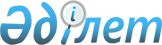 Об утверждении Мартукского районного бюджета на 2022-2024 годыРешение Мартукского районного маслихата Актюбинской области от 23 декабря 2021 года № 81. Зарегистрировано в Министерстве юстиции Республики Казахстан 24 декабря 2021 года № 25993
      В соответствии с пунктом 2 статьи 9 Бюджетного кодекса Республики Казахстан, статьей 6 Закона Республики Казахстан "О местном государственном управлении и самоуправлении в Республике Казахстан", Мартукский районный маслихат РЕШИЛ:
      1. Утвердить районный бюджет на 2022-2024 годы согласно приложениям 1, 2 и 3, в том числе на 2022 год в следующих объемах:
      1) доходы – 11 363 163,4 тысяч тенге:
      налоговые поступления – 1 298 906 тысяч тенге;
      неналоговые поступления – 3 592 тысяч тенге;
      поступления от продажи основного капитала – 672 тысяч тенге;
      поступления трансфертов – 10 059 993,4 тысяч тенге; 
      2) затраты – 12 234 683,2 тысяч тенге;
      3) чистое бюджетное кредитование – 63 700 тысяч тенге:
      бюджетные кредиты – 133 240 тысяч тенге;
      погашение бюджетных кредитов – 69 540 тысяч тенге;
      4) сальдо по операциям с финансовыми активами – 0 тысяч тенге:
      приобретение финансовых активов – 0 тысяч тенге;
      поступления от продажи финансовых активов государства – 0 тысяч тенге;
      5) дефицит (профицит) бюджета – -935 219,8 тысяч тенге;
      6) финансирование дефицита (использование профицита) бюджета – 935 219,8 тысяч тенге:
      поступление займов – 133 240 тысяч тенге;
      погашение займов – 69 540 тысяч тенге;
      используемые остатки бюджетных средств – 871 519,9 тысяч тенге.
      Сноска. Пункт 1 – в редакции решения Мартукского районного маслихата Актюбинской области от 15.12.2022 № 144 (вводится в действие с 01.01.2022).


      2. Учесть, что в доход районного бюджета зачисляются следующие поступления:
      корпоративный подоходный налог;
      индивидуальный подоходный налог;
      социальный налог;
      налоги на имущество;
      земельный налог;
      акцизы;
      поступление за использование природных и других ресурсов;
      сборы за ведение предпринимательской и профессиональной деятельности;
      государственная пошлина;
      доходы от аренды имущества, находящегося в государственной собственности;
      штрафы, пени, санкции, взыскания, налагаемые государственными учреждениями, финансируемыми из районного бюджета, за исключением штрафов, пеней, санкций, взысканий, налагаемых акимами городов районного значения, сел, поселков, сельских округов;
      другие неналоговые поступления;
      поступления от продажи основного капитала.
      3. Принять к сведению и руководству, что в соответствии со статьей 9 Закона Республики Казахстан "О республиканском бюджете на 2022 - 2024 годы" установлено:
      с 1 января 2022 года:
      1) минимальный размер заработной платы – 60 000 тенге;
      2) минимальный размер пенсии – 46 302 тенге;
      3) месячный расчетный показатель для исчисления пособий и иных социальных выплат, а также применения штрафных санкций, налогов и других платежей в соответствии с законодательством Республики Казахстан – 3 063 тенге;
      4) величина прожиточного минимума для исчисления размеров базовых социальных выплат – 36 018 тенге;
      с 1 апреля 2022 года:
      1) минимальный размер пенсии – 48 032 тенге;
      2) месячный расчетный показатель для исчисления пособий и иных социальных выплат – 3 180 тенге;
      3) величина прожиточного минимума для исчисления размеров базовых социальных выплат – 37 389 тенге.
      Сноска. Пункт 3 – в редакции решения Мартукского районного маслихата Актюбинской области от 09.06.2022 № 119 (вводится в действие с 01.01.2022).


      4. Предусмотреть в районном бюджете на 2022 год объемы субвенций, передаваемых из областного бюджета в сумме 4 787 000 тысяч тенге.
      5. Утвердить в районном бюджете объемы субвенций, передаваемые из районного бюджета в сельские бюджеты в сумме 521 556 тысяч тенге, в том числе:
      Аккудыкскому сельскому округу – 28 094 тысяч тенге;
      Байнассайскому сельскому округу – 23 665 тысяч тенге;
      Байторысайскому сельскому округу – 23 852 тысяч тенге;
      Жайсанскому сельскому округу – 37 639 тысяч тенге;
      Карачаевскому сельскому округу – 24 419 тысяч тенге;
      Каратогайскому сельскому округу – 26 932 тысяч тенге;
      Курмансайскому сельскому округу – 23 650 тысяч тенге;
      Кызылжарскому сельскому округу – 26 501 тысяч тенге;
      Мартукскому сельскому округу – 179 211 тысяч тенге;
      Родниковскому сельскому округу – 28 900 тысяч тенге;
      Танирбергенскому сельскому округу – 38 297 тысяч тенге;
      Сарыжарскому сельскому округу – 39 306 тысяч тенге;
      Хазретовскому сельскому округу – 21 090 тысяч тенге.
      6. Учесть в районном бюджете на 2022 год поступление целевых текущих трансфертов и трансфертов на развитие из Национального фонда Республики Казахстан и республиканского бюджета в следующих размерах:
      1) на строительство внутриквартального газопровода новой застройки села Родниковка Мартукского района – 131 792 тысяч тенге;
      2) на строительство электролиний новой застройки села Родниковка Мартукского района – 199 449 тысяч тенге;
      3) на строительство электролиний новой застройки села Кумсай Мартукского района – 223 804 тысяч тенге;
      4) на строительство электролиний новой застройки юго-восточной части села Мартук Мартукского района – 600 000 тысяч тенге;
      5) на строительство двухквартирных арендных коммунальных жилых домов в селе Мартук Мартукского района – 498 865 тысяч тенге;
      6) на выплату государственной адресной социальной помощи – 34 213 тысяч тенге;
      7) на введение стандартов оказания специальных социальных услуг – 32 076 тысяч тенге;
      8) на размещение государственного социального заказа в неправительственных организациях – 15 845 тысяч тенге;
      9) на обеспечение прав и улучшение качества жизни лиц с инвалидностью в Республике Казахстан – 23 730 тысяч тенге;
      10) на повышение заработной платы работников государственных организаций: медико-социальных учреждений стационарного и полустационарного типов, организаций надомного обслуживания, временного пребывания, центров занятости населения – 39 861 тысяч тенге;
      11) на установление доплат к должностному окладу за особые условия труда в организациях культуры и архивных учреждениях управленческому и основному персоналу государственных организаций культуры и архивных учреждений – 24 691 тысяч тенге;
      12) на финансирование приоритетных проектов транспортной инфраструктуры – 1 304 576 тысяч тенге;
      13) на реализацию мероприятий по социальной и инженерной инфраструктуре в сельских населенных пунктах в рамках проекта "Ауыл – Ел бесігі" – 384 467 тысяч тенге;
      14) на развитие продуктивной занятости – 249 361 тысяч тенге;
      15) на повышение заработной платы отдельных категорий гражданских служащих, работников организаций, казенных предприятий – 60 358 тысяч тенге;
      16) на строительство спортивного зала в селе Каратогай Мартукского района – 126 962 тысяч тенге; 
      17) на строительство сельского клуба на 150 мест в селе Каратогай Мартукского района – 99 868 тысяч тенге; 
      18) на строительство физкультурно-оздоровительного комплекса в селе Сарыжар Мартукского района – 231 116 тысяч тенге; 
      19) на строительство физкультурно-оздоровительного комплекса в селе Жайсан Мартукского района – 225 242 тысяч тенге; 
      20) на строительство спортивного зала в селе Родниковка Мартукского района – 185 104 тысяч тенге;
      21) на строительство инженерных сетей к двухквартирным арендным коммунальным домам в селе Мартук Мартукского района – 145 257 тысяч тенге;
      22) на повышение эффективности деятельности депутатов маслихатов – 1 239 тысяч тенге.
      Распределение указанных сумм трансфертов определяется на основании постановления акимата района.
      Сноска. Пункт 6 – в редакции решения Мартукского районного маслихата Актюбинской области от 15.12.2022 № 144 (вводится в действие с 01.01.2022).


      7. Учесть в районном бюджете на 2022 год поступление кредитов из республиканского бюджета на реализацию мер социальной поддержки специалистов в сумме 133 240 тысяч тенге.
      Сноска. Пункт 7 – в редакции решения Мартукского районного маслихата Актюбинской области от 09.11.2022 № 135 (вводится в действие с 01.01.2022).


      8. Предусмотреть в районном бюджете на 2022 год целевые текущие трансферты и трансферты на развитие из областного бюджета, в том числе:
      1) на строительство внутриквартального газопровода новой застройки села Родниковка Мартукского района – 13 897 тысяч тенге;
      2) на строительство электролиний новой застройки села Родниковка Мартукского района – 22 161 тысяч тенге;
      3) на строительство электролиний новой застройки села Кумсай Мартукского района – 25 721 тысяч тенге;
      4) на строительство двухквартирных арендных коммунальных жилых домов в селе Мартук Мартукского района – 17 000 тысяч тенге;
      5) на выплату государственной адресной социальной помощи – 1 000 тысяч тенге;
      6) на содержание учебного пункта – 3 090 тысяч тенге;
      7) на развитие продуктивной занятости – 9 710 тысяч тенге;
      8) на финансирование приоритетных проектов транспортной инфраструктуры – 82 473 тысяч тенге;
      9) на вспомогательные компенсаторные средства – 306 тысяч тенге;
      10) на специальные средства передвижения – 3 716 тысяч тенге;
      11) на протезно-ортопедические средства – 3 260 тысяч тенге;
      12) на санаторно-курортное лечение – 7 000 тысяч тенге;
      13) на услуги по замене и настройке речевых процессоров к кохлеарным имплантам – 5 329 тысяч тенге;
      14) на поддержку культурно досуговой работы – 200 тысяч тенге;
      15) на капитальный и средний ремонт автомобильных дорог районного значения и улиц населенных пунктов – 25 894 тысяч тенге;
      16) на строительство сельского клуба на 150 мест в селе Каратогай Мартукского района – 3 646 тысяч тенге; 
      17) на строительство физкультурно-оздоровительного комплекса в селе Сарыжар Мартукского района – 25 580 тысяч тенге; 
      18) на строительство физкультурно-оздоровительного комплекса в селе Жайсан Мартукского района – 25 027 тысяч тенге; 
      19) на строительство электролиний новой застройки села Кенсахара Мартукского района – 17 825 тысяч тенге;
      20) на строительство инженерных сетей к двухквартирным арендным коммунальным домам в селе Мартук Мартукского района – 16 733 тысяч тенге;
      21) на строительство спортивного зала в селе Родниковка Мартукского района – 20 568 тысяч тенге; 
      22) на приобретение автотранспорта для призывного пункта – 5 890 тысяч тенге;
      23) на реализацию мероприятий по социальной и инженерной инфраструктуре в сельских населенных пунктах в рамках проекта "Ауыл – Ел бесігі" – 26 364 тысяч тенге;
      24) на подведение газоснабжения для крестьянского хозяйства "Наурызгали" в Мартукском районе – 12 648 тысяч тенге;
      25) на строительство линии электроснабжения для крестьянского хозяйства "Енбек" в Мартукском районе – 37 049 тысяч тенге.
      Распределение указанных сумм целевых текущих трансфертов определяется на основании постановления акимата района.
      Сноска. Пункт 8 – в редакции решения Мартукского районного маслихата Актюбинской области от 15.12.2022 № 144 (вводится в действие с 01.01.2022).


      9. Утвердить резерв местного исполнительного органа района на 2022 год в сумме 18 580 тысяч тенге.
      10. Настоящее решение вводится в действие с 1 января 2022 года. Мартукский районный бюджет на 2022 год
      Сноска. Приложение 1 – в редакции решения Мартукского районного маслихата Актюбинской области от 15.12.2022 № 144 (вводится в действие с 01.01.2022). Мартукский районный бюджет на 2023 год Мартукский районный бюджет на 2024 год
					© 2012. РГП на ПХВ «Институт законодательства и правовой информации Республики Казахстан» Министерства юстиции Республики Казахстан
				
      Секретарь Мартукского районного маслихата 

Т. Көлкебаев
Приложение 1 к решению Мартукского районного маслихата от 23 декабря 2021 года № 81
Категория
Категория
Категория
Категория
Сумма (тысяч тенге)
Класс
Класс
Класс
Сумма (тысяч тенге)
Подкласс
Подкласс
Сумма (тысяч тенге)
Наименование
Сумма (тысяч тенге)
1
2
3
4
5
Доходы
11 363 163,4
1
Налоговые поступления
1 298 906
01
Подоходный налог
791 771
1
Корпоративный подоходный налог
228 577
2
Индивидуальный подоходный налог
563 194
03
Социальный налог
452 356
1
Социальный налог
452 356
04
Hалоги на собственность
42 000
1
Hалоги на имущество
42 000
05
Внутренние налоги на товары, работы и услуги
8 949
2
Акцизы
2 486
4
Сборы за ведение предпринимательской и профессиональной деятельности
6 463
08
Обязательные платежи, взимаемые за совершение юридически значимых действий и (или) выдачу документов уполномоченными на то государственными органами или должностными лицами
3 830
1
Государственная пошлина
3 830
2
Неналоговые поступления
3 592
01
Доходы от государственной собственности
191
5
Доходы от аренды имущества, находящегося в государственной собственности
118
7
Вознаграждения по кредитам, выданным из государственного бюджета
73
06
Прочие неналоговые поступления
3 401
1
Прочие неналоговые поступления
3 401
3
Поступления от продажи основного капитала
672
01
Продажа государственного имущества, закрепленного за государственными учреждениями
672
1
Продажа государственного имущества, закрепленного за государственными учреждениями
672
4
Поступления трансфертов
10 059 993,4
01
Трансферты из нижестоящих органов государственного управления
31 463,4
3
Трансферты из бюджетов городов районного значения, сел, поселков, сельских округов
31 463,4
02
Трансферты из вышестоящих органов государственного управления
10 028 530
2
Трансферты из областного бюджета
10 028 530
Функциональная группа
Функциональная группа
Функциональная группа
Функциональная группа
Функциональная группа
Сумма (тысяч тенге)
Функциональная подгруппа
Функциональная подгруппа
Функциональная подгруппа
Функциональная подгруппа
Сумма (тысяч тенге)
Администратор бюджетных программ
Администратор бюджетных программ
Администратор бюджетных программ
Сумма (тысяч тенге)
Программа
Программа
Сумма (тысяч тенге)
Наименование
Сумма (тысяч тенге)
1
2
3
4
5
6
Затраты
12 234 683,2
01
Государственные услуги общего характера
1 579 202,4
1
Представительные, исполнительные и другие органы, выполняющие общие функции государственного управления
294 268,3
112
Аппарат маслихата района (города областного значения)
41 957,8
001
Услуги по обеспечению деятельности маслихата района (города областного значения)
40 718,8
005
Повышение эффективности деятельности депутатов маслихатов
1 239
122
Аппарат акима района (города областного значения)
252 311
001
Услуги по обеспечению деятельности акима района (города областного значения)
192 056
003
Капитальные расходы государственного органа
16 529
113
Целевые текущие трансферты нижестоящим бюджетам
43 726
2
Финансовая деятельность
1 261,2
459
Отдел экономики и финансов района (города областного значения)
1 261,2
003
Проведение оценки имущества в целях налогообложения
1 261,2
9
Прочие государственные услуги общего характера
1 283 672,9
458
Отдел жилищно-коммунального хозяйства, пассажирского транспорта и автомобильных дорог района (города областного значения)
1 226 711,4
001
Услуги по реализации государственной политики на местном уровне в области жилищно-коммунального хозяйства, пассажирского транспорта и автомобильных дорог
23 442
013
Капитальные расходы государственного органа
120
067
Капитальные расходы подведомственных государственных учреждений и организаций
18 000
113
Целевые текущие трансферты нижестоящим бюджетам
1 113 213,4
114
Целевые трансферты на развитие нижестоящим бюджетам
71 936
459
Отдел экономики и финансов района (города областного значения)
56 961,5
001
Услуги по реализации государственной политики в области формирования и развития экономической политики, государственного планирования, исполнения бюджета и управления коммунальной собственностью района (города областного значения)
56 961,5
02
Оборона
24 315
1
Военные нужды
1 777
122
Аппарат акима района (города областного значения)
1 777
005
Мероприятия в рамках исполнения всеобщей воинской обязанности
1 777
2
Организация работы по чрезвычайным ситуациям
22 538
122
Аппарат акима района (города областного значения)
23 538
006
Предупреждение и ликвидация чрезвычайных ситуаций масштаба района (города областного значения)
8 813
007
Мероприятия по профилактике и тушению степных пожаров районного (городского) масштаба, а также пожаров в населенных пунктах, в которых не созданы органы государственной противопожарной службы
13 725
06
Социальная помощь и социальное обеспечение
822 747,5
1
Социальное обеспечение
46 244
451
Отдел занятости и социальных программ района (города областного значения)
46 244
005
Государственная адресная социальная помощь
46 244
2
Социальная помощь
666 897,5
451
Отдел занятости и социальных программ района (города областного значения)
666 897,5
002
Программа занятости
412 947,5
004
Оказание социальной помощи на приобретение топлива специалистам здравоохранения, образования, социального обеспечения, культуры, спорта и ветеринарии в сельской местности в соответствии с законодательством Республики Казахстан
15 162
007
Социальная помощь отдельным категориям нуждающихся граждан по решениям местных представительных органов
89 625
014
Оказание социальной помощи нуждающимся гражданам на дому
1 707
017
Обеспечение нуждающихся инвалидов протезно-ортопедическими, сурдотехническими и тифлотехническими средствами, специальными средствами передвижения, обязательными гигиеническими средствами, а также предоставление услуг санаторно-курортного лечения, специалиста жестового языка, индивидуальных помощников в соответствии с индивидуальной программой реабилитации инвалида
94 630
023
Обеспечение деятельности центров занятости населения
52 826
9
Прочие услуги в области социальной помощи и социального обеспечения
109 606
451
Отдел занятости и социальных программ района (города областного значения)
109 606
001
Услуги по реализации государственной политики на местном уровне в области обеспечения занятости и реализации социальных программ для населения
30 918
011
Оплата услуг по зачислению, выплате и доставке пособий и других социальных выплат
445
021
Капитальные расходы государственного органа
668
050
Обеспечение прав и улучшение качества жизни инвалидов в Республике Казахстан
6 004
054
Размещение государственного социального заказа в неправительственных организациях
32 881
113
Целевые текущие трансферты нижестоящим бюджетам
38 690
07
Жилищно-коммунальное хозяйство
2 111 545,6
1
Жилищное хозяйство
2 073 063,5
458
Отдел жилищно-коммунального хозяйства, пассажирского транспорта и автомобильных дорог района (города областного значения)
158
003
Организация сохранения государственного жилищного фонда
158
466
Отдел архитектуры, градостроительства и строительства района (города областного значения)
2 072 905,5
003
Проектирование и (или) строительство, реконструкция жилья коммунального жилищного фонда
633 045,2
004
Проектирование, развитие и (или) обустройство инженерно-коммуникационной инфраструктуры
1 423 860,3
098
Приобретение жилья коммунального жилищного фонда
16 000
2
Коммунальное хозяйство
23 853
458
Отдел жилищно-коммунального хозяйства, пассажирского транспорта и автомобильных дорог района (города областного значения)
23 853
012
Функционирование системы водоснабжения и водоотведения
23 853
3
Благоустройство населенных пунктов
14 629,1
458
Отдел жилищно-коммунального хозяйства, пассажирского транспорта и автомобильных дорог района (города областного значения)
14 629,1
015
Освещение улиц в населенных пунктах
8 777,3
018
Благоустройство и озеленение населенных пунктов
5 851,8
08
Культура, спорт, туризм и информационное пространство
414 806,6
1
Деятельность в области культуры
239 514,6
466
Отдел архитектуры, градостроительства и строительства района (города областного значения)
1 000
011
Развитие объектов культуры
1 000
802
Отдел культуры, физической культуры и спорта района (города областного значения)
238 514,6
005
Поддержка культурно-досуговой работы
238 514,6
2
Спорт
9 020
802
Отдел культуры, физической культуры и спорта района (города областного значения)
9 020
006
Развитие массового спорта и национальных видов спорта
2 103 
007
Проведение спортивных соревнований на районном (города областного значения) уровне
2 070
008
Подготовка и участие членов сборных команд района (города областного значения) по различным видам спорта на областных спортивных соревнованиях
4 847
3
Информационное пространство
80 087
470
Отдел внутренней политики и развития языков района (города областного значения)
16 871
005
Услуги по проведению государственной информационной политики
16 536
008
Развитие государственного языка и других языков народа Казахстана
335
802
Отдел культуры, физической культуры и спорта района (города областного значения)
63 216
004
Функционирование районных (городских) библиотек
63 216
9
Прочие услуги по организации культуры, спорта, туризма и информационного пространства
86 185
470
Отдел внутренней политики и развития языков района (города областного значения)
68 045
001
Услуги по реализации государственной политики на местном уровне в области информации, укрепления государственности и формирования социального оптимизма граждан
22 517
003
Капитальные расходы государственного органа
62
004
Реализация мероприятий в сфере молодежной политики
45 466
802
Отдел культуры, физической культуры и спорта района (города областного значения)
18 140
001
Услуги по реализации государственной политики на местном уровне в области культуры и физической культуры и спорт района (города областного значения)
17 716
003
Капитальные расходы государственного органа
224
032
Капитальные расходы подведомственных государственных учреждений и организаций
200
10
Сельское, водное, лесное, рыбное хозяйство, особо охраняемые природные территории, охрана окружающей среды и животного мира, земельные отношения
92 520,8
1
Сельское хозяйство
31 599
462
Отдел сельского хозяйства района (города областного значения)
31 599
001
Услуги по реализации государственной политики на местном уровне в сфере сельского хозяйства
31 479
006
Капитальные расходы государственного органа
120
6
Земельные отношения
28 744
463
Отдел земельных отношений района (города областного значения)
28 744
001
Услуги по реализации государственной политики в области регулирования земельных отношений на территории района (города областного значения)
25 086
003
Земельно-хозяйственное устройство населенных пунктов
3 658
9
Прочие услуги в области сельского, водного, лесного, рыбного хозяйства, охраны окружающей среды и земельных отношений
32 177,8
459
Отдел экономики и финансов района (города областного значения)
32 177,8
099
Реализация мер по оказанию социальной поддержки специалистов
32 177,8
11
Промышленность, архитектурная, градостроительная и строительная деятельность
48 423,6
2
Архитектурная, градостроительная и строительная деятельность
48 423,6
466
Отдел архитектуры, градостроительства и строительства района (города областного значения)
48 423,6
001
Услуги по реализации государственной политики в области строительства, улучшения архитектурного облика городов, районов и населенных пунктов области и обеспечению рационального и эффективного градостроительного освоения территории района (города областного значения)
28 226,9
015
Капитальные расходы государственного органа
147,7
114
Целевые трансферты на развитие нижестоящим бюджетам
20 049
12
Транспорт и коммуникации
1 538 126,6
1
Автомобильный транспорт
1 538 126,6
458
Отдел жилищно-коммунального хозяйства, пассажирского транспорта и автомобильных дорог района (города областного значения)
1 538 126,6
023
Обеспечение функционирования автомобильных дорог
42 044
045
Капитальный и средний ремонт автомобильных дорог районного значения и улиц населенных пунктов
1 496 082,6
13
Прочие
1 011 857,7
3
Поддержка предпринимательской деятельности и защита конкуренции
66 262
466
Отдел архитектуры, градостроительства и строительства района (города областного значения)
49 697
026
Развитие индустриальной инфраструктуры в рамках Государственной программы поддержки и развития бизнеса "Дорожная карта бизнеса-2025"
49 697
469
Отдел предпринимательства района (города областного значения)
16 565
001
Услуги по реализации государственной политики на местном уровне в области развития предпринимательства
16 445
004
Капитальные расходы государственного органа
120
9
Прочие
945 595,7
459
Отдел экономики и финансов района (города областного значения)
2 482,7
012
Резерв местного исполнительного органа района (города областного значения)
2 482,7
466
Отдел архитектуры, градостроительства и строительства района (города областного значения)
943 113
079
Развитие социальной и инженерной инфраструктуры в сельских населенных пунктах в рамках проекта "Ауыл-Ел бесігі"
943 113
14
Обслуживание долга
66 128
1
Обслуживание долга
66 128
459
Отдел экономики и финансов района (города областного значения)
66 128
021
Обслуживание долга местных исполнительных органов по выплате вознаграждения и иных платежей по займам из областного бюджета
66 128
15
Трансферты
4 525 009,4
1
Трансферты
4 525 009,4
459
Отдел экономики и финансов района (города областного значения)
4 525 009,4
006
Возврат неиспользованных (недоиспользованных) целевых трансфертов
5 320,5
024
Целевые текущие трансферты из нижестоящего бюджета на компенсацию потерь вышестоящего бюджета в связи с изменением законодательства
3 716 706
038
Субвенции
521 556
054
Возврат сумм неиспользованных (недоиспользованных) целевых трансфертов, выделенных из республиканского бюджета за счет целевого трансферта из Национального фонда Республики Казахстан
281 426,9
Чистое бюджетное кредитование
63 700
Бюджетные кредиты
133 240
10
Сельское, водное, лесное, рыбное хозяйство, особоохраняемые природные территории, охрана окружающей среды и животного мира, земельные отношения
133 240
9
Прочие услуги в области сельского, водного, лесного, рыбного хозяйства, охраны окружающей среды и земельных отношений
133 240
459
Отдел экономики и финансов района (города областного значения)
133 240
018
Бюджетные кредиты для реализации мер социальной поддержки специалистов
133 240
Категория
Категория
Категория
Категория
Сумма (тысяч тенге)
Класс
Класс
Класс
Сумма (тысяч тенге)
Подкласс
Подкласс
Сумма (тысяч тенге)
Наименование
Сумма (тысяч тенге)
1
2
3
4
5
5
Погашение бюджетных кредитов
69 540
01
Погашение бюджетных кредитов
69 540
1
Погашение бюджетных кредитов, выданных из государственного бюджета
69 540
Функциональная группа
Функциональная группа
Функциональная группа
Функциональная группа
Функциональная группа
Сумма (тысяч тенге)
Функциональная подгруппа
Функциональная подгруппа
Функциональная подгруппа
Функциональная подгруппа
Сумма (тысяч тенге)
Администратор бюджетных программ
Администратор бюджетных программ
Администратор бюджетных программ
Сумма (тысяч тенге)
Программа
Программа
Сумма (тысяч тенге)
Наименование
Сумма (тысяч тенге)
1
2
3
4
5
6
Сальдо по операциям с финансовыми активами
0
Приобретение финансовых активов
0
13
Прочие
0
9
Прочие
0
459
Отдел экономики и финансов района (города областного значения)
0
014
Формирование или увеличение уставного капитала юридических лиц
0
Дефицит (профицит) бюджета
-935 219,8
Финансирование дефицита (использование профицита) бюджета
935 219,8
Категория
Категория
Категория
Категория
Сумма (тысяч тенге)
Класс
Класс
Класс
Сумма (тысяч тенге)
Подкласс
Подкласс
Сумма (тысяч тенге)
Наименование
Сумма (тысяч тенге)
1
2
3
4
5
7
Поступление займов
133 240
01
Внутренние государственные займы
133 240
2
Договоры займа
133 240
Функциональная группа
Функциональная группа
Функциональная группа
Функциональная группа
Функциональная группа
Сумма (тысяч тенге)
Функциональная подгруппа
Функциональная подгруппа
Функциональная подгруппа
Функциональная подгруппа
Сумма (тысяч тенге)
Администратор бюджетных программ
Администратор бюджетных программ
Администратор бюджетных программ
Сумма (тысяч тенге)
Программа
Программа
Сумма (тысяч тенге)
Наименование
Сумма (тысяч тенге)
1
2
3
4
5
6
16
Погашение займов
69 540,1
1
Погашение займов
69 540,1
459
Отдел экономики и финансов района (города областного значения)
69 540,1
Категория
Категория
Категория
Категория
Сумма (тысяч тенге)
Класс
Класс
Класс
Сумма (тысяч тенге)
Подкласс
Подкласс
Сумма (тысяч тенге)
Наименование
Сумма (тысяч тенге)
1
2
3
4
5
8
Используемые остатки бюджетных средств
871 519,9
01
Остатки бюджетных средств
871 519,9
1
Свободные остатки бюджетных средств
871 519,9Приложение 2 к решению Мартукского районного маслихата от 23 декабря 2021 года № 81
Категория
Категория
Категория
Категория
Сумма (тысяч тенге)
Класс
Класс
Класс
Сумма (тысяч тенге)
Подкласс
Подкласс
Сумма (тысяч тенге)
Наименование
Сумма (тысяч тенге)
1
2
3
4
5
Доходы
5 756 241
1
Налоговые поступления
921 703
01
Подоходный налог
529 153
1
Корпоративный подоходный налог
84 048
2
Индивидуальный подоходный налог
445 105
03
Социальный налог
333 937
1
Социальный налог
333 937
04
Hалоги на собственность
44 940
1
Hалоги на имущество
44 940
05
Внутренние налоги на товары, работы и услуги
9 575
2
Акцизы
2 660
4
Сборы за ведение предпринимательской и профессиональной деятельности
6 915
08
Обязательные платежи, взимаемые за совершение юридически значимых действий и (или) выдачу документов уполномоченными на то государственными органами или должностными лицами
4 098
1
Государственная пошлина
4 098
2
Неналоговые поступления
3 819
01
Доходы от государственной собственности
181
5
Доходы от аренды имущества, находящегося в государственной собственности
126
7
Вознаграждения по кредитам, выданным из государственного бюджета
55
06
Прочие неналоговые поступления
3 638
1
Прочие неналоговые поступления
3 638
3
Поступления от продажи основного капитала
719
01
Продажа государственного имущества, закрепленного за государственными учреждениями
719
1
Продажа государственного имущества, закрепленного за государственными учреждениями
719
4
Поступления трансфертов
4 830 000
02
Трансферты из вышестоящих органов государственного управления
4 830 000
2
Трансферты из областного бюджета
4 830 000
Функциональная группа
Функциональная группа
Функциональная группа
Функциональная группа
Функциональная группа
Сумма (тысяч тенге)
Функциональная подгруппа
Функциональная подгруппа
Функциональная подгруппа
Функциональная подгруппа
Сумма (тысяч тенге)
Администратор бюджетных программ
Администратор бюджетных программ
Администратор бюджетных программ
Сумма (тысяч тенге)
Программа
Программа
Сумма (тысяч тенге)
Наименование
Сумма (тысяч тенге)
1
2
3
4
5
6
Затраты
5 756 241
01
Государственные услуги общего характера
533 725
1
Представительные, исполнительные и другие органы, выполняющие общие функции государственного управления
194 652
112
Аппарат маслихата района (города областного значения)
37 592
001
Услуги по обеспечению деятельности маслихата района (города областного значения)
37 592
122
Аппарат акима района (города областного значения)
157 060
001
Услуги по обеспечению деятельности акима района (города областного значения)
152 668
003
Капитальные расходы государственного органа
1 659
113
Целевые текущие трансферты нижестоящим бюджетам
2 733
2
Финансовая деятельность
1 059
459
Отдел экономики и финансов района (города областного значения)
1 059
003
Проведение оценки имущества в целях налогообложения
1 059
9
Прочие государственные услуги общего характера
338 014
458
Отдел жилищно-коммунального хозяйства, пассажирского транспорта и автомобильных дорог района (города областного значения)
287 634
001
Услуги по реализации государственной политики на местном уровне в области жилищно-коммунального хозяйства, пассажирского транспорта и автомобильных дорог
20 876
113
Целевые текущие трансферты нижестоящим бюджетам
266 758
459
Отдел экономики и финансов района (города областного значения)
50 380
001
Услуги по реализации государственной политики в области формирования и развития экономической политики, государственного планирования, исполнения бюджета и управления коммунальной собственностью района (города областного значения)
50 162
015
Капитальные расходы государственного органа
218
02
Оборона
18 604
1
Военные нужды
1 777
122
Аппарат акима района (города областного значения)
1 777
005
 Мероприятия в рамках исполнения всеобщей воинской обязанности 
1 777
2
 Организация работы по чрезвычайным ситуациям 
16 827
122
Аппарат акима района (города областного значения)
16 827
006
Предупреждение и ликвидация чрезвычайных ситуаций масштаба района (города областного значения)
4 956
007
Мероприятия по профилактике и тушению степных пожаров районного (городского) масштаба, а также пожаров в населенных пунктах, в которых не созданы органы государственной противопожарной службы
11 871
06
Социальная помощь и социальное обеспечение
386 756
1
Социальное обеспечение
10 084
451
Отдел занятости и социальных программ района (города областного значения)
10 084
005
Государственная адресная социальная помощь
10 084
2
Социальная помощь
312 309
451
Отдел занятости и социальных программ района (города областного значения)
312 309
002
Программа занятости
99 031
004
Оказание социальной помощи на приобретение топлива специалистам здравоохранения, образования, социального обеспечения, культуры, спорта и ветеринарии в сельской местности в соответствии с законодательством Республики Казахстан
15 162
006
Оказание жилищной помощи
17 950
007
Социальная помощь отдельным категориям нуждающихся граждан по решениям местных представительных органов
88 706
014
Оказание социальной помощи нуждающимся гражданам на дому
1 573
017
Обеспечение нуждающихся инвалидов обязательными гигиеническими средствами и предоставление услуг специалистами жестового языка, индивидуальными помощниками в соответствии с индивидуальной программой реабилитации инвалида
47 732
023
Обеспечение деятельности центров занятости населения
42 155
9
Прочие услуги в области социальной помощи и социального обеспечения
64 363
451
Отдел занятости и социальных программ района (города областного значения)
64 363
001
Услуги по реализации государственной политики на местном уровне в области обеспечения занятости и реализации социальных программ для населения
28 934
011
Оплата услуг по зачислению, выплате и доставке пособий и других социальных выплат
1 500
050
Обеспечение прав и улучшение качества жизни инвалидов в Республике Казахстан
6 004
054
Размещение государственного социального заказа в неправительственных организациях
22 025
113
Целевые текущие трансферты нижестоящим бюджетам
5 900
07
Жилищно-коммунальное хозяйство
8 700
2
 Коммунальное хозяйство 
33
458
Отдел жилищно-коммунального хозяйства, пассажирского транспорта и автомобильных дорог района (города областного значения)
33
027
Организация эксплуатации сетей газификации, находящихся в коммунальной собственности районов (городов областного значения)
33
3
Благоустройство населенных пунктов
8 667
458
Отдел жилищно-коммунального хозяйства, пассажирского транспорта и автомобильных дорог района (города областного значения)
8 667
015
Освещение улиц в населенных пунктах
8 667
08
Культура, спорт, туризм и информационное пространство
273 211
1
Деятельность в области культуры
146 453
802
Отдел культуры, физической культуры и спорта района (города областного значения)
146 453
005
Поддержка культурно-досуговой работы
146 453
2
Спорт
6 297
802
Отдел культуры, физической культуры и спорта района (города областного значения)
6 297
006
Развитие массового спорта и национальных видов спорта 
550 
007
Проведение спортивных соревнований на районном (города областного значения) уровне
1 747
008
Подготовка и участие членов сборных команд района (города областного значения) по различным видам спорта на областных спортивных соревнованиях
4 000
3
Информационное пространство
60 003
470
Отдел внутренней политики и развития языков района (города областного значения)
16 879
005
Услуги по проведению государственной информационной политики
16 536
008
Развитие государственного языка и других языков народа Казахстана
343
802
Отдел культуры, физической культуры и спорта района (города областного значения)
43 124
004
Функционирование районных (городских) библиотек
43 124
9
Прочие услуги по организации культуры, спорта, туризма и информационного пространства
60 458
470
Отдел внутренней политики и развития языков района (города областного значения)
40 003
001
Услуги по реализации государственной политики на местном уровне в области информации, укрепления государственности и формирования социального оптимизма граждан
22 371
003
Капитальные расходы государственного органа
66
004
Реализация мероприятий в сфере молодежной политики
17 566
802
Отдел культуры, физической культуры и спорта района (города областного значения)
20 455
001
Услуги по реализации государственной политики на местном уровне в области культуры и физической культуры и спорт района (города областного значения)
20 455
10
Сельское, водное, лесное, рыбное хозяйство, особо охраняемые природные территории, охрана окружающей среды и животного мира, земельные отношения
85 846
1
Сельское хозяйство
25 847
462
Отдел сельского хозяйства района (города областного значения)
25 847
001
Услуги по реализации государственной политики на местном уровне в сфере сельского хозяйства
25 847
6
Земельные отношения
28 128
463
Отдел земельных отношений района (города областного значения)
28 128
001
Услуги по реализации государственной политики в области регулирования земельных отношений на территории района (города областного значения)
23 646
003
Земельно-хозяйственное устройство населенных пунктов
4 160
007
Капитальные расходы государственного органа
322
9
Прочие услуги в области сельского, водного, лесного, рыбного хозяйства, охраны окружающей среды и земельных отношений
31 871
459
Отдел экономики и финансов района (города областного значения)
31 871
099
Реализация мер по оказанию социальной поддержки специалистов 
31 871
11
Промышленность, архитектурная, градостроительная и строительная деятельность
20 645
2
Архитектурная, градостроительная и строительная деятельность
20 645
466
Отдел архитектуры, градостроительства и строительства района (города областного значения)
20 645
001
Услуги по реализации государственной политики в области строительства, улучшения архитектурного облика городов, районов и населенных пунктов области и обеспечению рационального и эффективного градостроительного освоения территории района (города областного значения)
20 645
12
Транспорт и коммуникации
145 035
1
Автомобильный транспорт
145 035
458
Отдел жилищно-коммунального хозяйства, пассажирского транспорта и автомобильных дорог района (города областного значения)
145 035
023
Обеспечение функционирования автомобильных дорог
42 044
045
Капитальный и средний ремонт автомобильных дорог районного значения и улиц населенных пунктов
102 991
13
Прочие
37 464
3
Поддержка предпринимательской деятельности и защита конкуренции
17 584
469
Отдел предпринимательства района (города областного значения)
17 584
001
Услуги по реализации государственной политики на местном уровне в области развития предпринимательства
16 681
003
Поддержка предпринимательской деятельности
903
9
Прочие
19 880
459
Отдел экономики и финансов района (города областного значения)
19 880
012
Резерв местного исполнительного органа района (города областного значения)
19 880
14
Обслуживание долга
66 110
1
Обслуживание долга
66 110
459
Отдел экономики и финансов района (города областного значения)
66 110
021
Обслуживание долга местных исполнительных органов по выплате вознаграждения и иных платежей по займам из областного бюджета
66 110
15
Трансферты
4 180 145
1
Трансферты
4 180 145
459
Отдел экономики и финансов района (города областного значения)
4 180 145
024
Целевые текущие трансферты из нижестоящего бюджета на компенсацию потерь вышестоящего бюджета в связи с изменением законодательства
3 658 589
038
Субвенции
521 556
Чистое бюджетное кредитование
68 295
Бюджетные кредиты
137 835
10
Сельское, водное, лесное, рыбное хозяйство, особоохраняемые природные территории, охрана окружающей среды и животного мира, земельные отношения
137 835
9
Прочие услуги в области сельского, водного, лесного, рыбного хозяйства, охраны окружающей среды и земельных отношений
137 835
459
Отдел экономики и финансов района (города областного значения)
137 835
018
Бюджетные кредиты для реализации мер социальной поддержки специалистов
137 835
Категория
Категория
Категория
Категория
Сумма (тысяч тенге)
Класс
Класс
Класс
Сумма (тысяч тенге)
Подкласс
Подкласс
Сумма (тысяч тенге)
Наименование
Сумма (тысяч тенге)
1
2
3
4
5
5
Погашение бюджетных кредитов
69 540
01
Погашение бюджетных кредитов
69 540
1
Погашение бюджетных кредитов, выданных из государственного бюджета
69 540
Функциональная группа
Функциональная группа
Функциональная группа
Функциональная группа
Функциональная группа
Сумма (тысяч тенге)
Функциональная подгруппа
Функциональная подгруппа
Функциональная подгруппа
Функциональная подгруппа
Сумма (тысяч тенге)
Администратор бюджетных программ
Администратор бюджетных программ
Администратор бюджетных программ
Сумма (тысяч тенге)
Программа
Программа
Сумма (тысяч тенге)
Наименование
Сумма (тысяч тенге)
1
2
3
4
5
6
Сальдо по операциям с финансовыми активами
0
Приобретение финансовых активов
0
13
Прочие
0
9
Прочие
0
459
Отдел экономики и финансов района (города областного значения)
0
014
Формирование или увеличение уставного капитала юридических лиц
0
Дефицит (профицит) бюджета
-68 295
Финансирование дефицита (использование профицита) бюджета
68 295
Категория
Категория
Категория
Категория
Сумма (тысяч тенге)
Класс
Класс
Класс
Сумма (тысяч тенге)
Подкласс
Подкласс
Сумма (тысяч тенге)
Наименование
Сумма (тысяч тенге)
1
2
3
4
5
7
Поступление займов
137 835
01
Внутренние государственные займы
137 835
2
Договоры займа
137 835
Функциональная группа
Функциональная группа
Функциональная группа
Функциональная группа
Функциональная группа
Сумма (тысяч тенге)
Функциональная подгруппа
Функциональная подгруппа
Функциональная подгруппа
Функциональная подгруппа
Сумма (тысяч тенге)
Администратор бюджетных программ
Администратор бюджетных программ
Администратор бюджетных программ
Сумма (тысяч тенге)
Программа
Программа
Сумма (тысяч тенге)
Наименование
Сумма (тысяч тенге)
1
2
3
4
5
6
16
Погашение займов
69 540
1
Погашение займов
69 540
459
Отдел экономики и финансов района (города областного значения)
69 540
005
Погашение долга местного исполнительного органа перед вышестоящим бюджетом
69 540
Категория
Категория
Категория
Категория
Сумма (тысяч тенге)
Класс
Класс
Класс
Сумма (тысяч тенге)
Подкласс
Подкласс
Сумма (тысяч тенге)
Наименование
Сумма (тысяч тенге)
1
2
3
4
5
8
Используемые остатки бюджетных средств
0
01
Остатки бюджетных средств 
0
1
Свободные остатки бюджетных средств
0Приложение 3 к решению Мартукского районного маслихата от 23 декабря 2021 года № 81
Категория
Категория
Категория
Категория
Сумма (тысяч тенге)
Класс
Класс
Класс
Сумма (тысяч тенге)
Подкласс
Подкласс
Сумма (тысяч тенге)
Наименование
Сумма (тысяч тенге)
1
2
3
4
5
Доходы
5 859 592
1
Налоговые поступления
986 737
01
Подоходный налог
566 710
1
Корпоративный подоходный налог
89 626
2
Индивидуальный подоходный налог
477 084
03
Социальный налог
357 312
1
Социальный налог
357 312
04
Hалоги на собственность
48 086
1
Hалоги на имущество
48 086
05
Внутренние налоги на товары, работы и услуги
10 244
2
Акцизы
2 846
4
Сборы за ведение предпринимательской и профессиональной деятельности
7 398
08
Обязательные платежи, взимаемые за совершение юридически значимых действий и (или) выдачу документов уполномоченными на то государственными органами или должностными лицами
4 385
1
Государственная пошлина
4 385
2
Неналоговые поступления
4 086
01
Доходы от государственной собственности
185
5
Доходы от аренды имущества, находящегося в государственной собственности
135
7
Вознаграждения по кредитам, выданным из государственного бюджета
50
06
Прочие неналоговые поступления
3 901
1
Прочие неналоговые поступления
3 901
3
Поступления от продажи основного капитала
769
01
Продажа государственного имущества, закрепленного за государственными учреждениями
769
1
Продажа государственного имущества, закрепленного за государственными учреждениями
769
4
Поступления трансфертов
4 868 000
02
Трансферты из вышестоящих органов государственного управления
4 868 000
2
Трансферты из областного бюджета
4 868 000
Функциональная группа
Функциональная группа
Функциональная группа
Функциональная группа
Функциональная группа
Сумма (тысяч тенге)
Функциональная подгруппа
Функциональная подгруппа
Функциональная подгруппа
Функциональная подгруппа
Сумма (тысяч тенге)
Администратор бюджетных программ
Администратор бюджетных программ
Администратор бюджетных программ
Сумма (тысяч тенге)
Программа
Программа
Сумма (тысяч тенге)
Наименование
Сумма (тысяч тенге)
1
2
3
4
5
6
Затраты
5 859 592
01
Государственные услуги общего характера
533 725
1
Представительные, исполнительные и другие органы, выполняющие общие функции государственного управления
194 652
112
Аппарат маслихата района (города областного значения)
37 592
001
Услуги по обеспечению деятельности маслихата района (города областного значения)
37 592
122
Аппарат акима района (города областного значения)
157 060
001
Услуги по обеспечению деятельности акима района (города областного значения)
152 668
003
Капитальные расходы государственного органа
1 659
113
Целевые текущие трансферты нижестоящим бюджетам
2 733
2
Финансовая деятельность
1 059
459
Отдел экономики и финансов района (города областного значения)
1 059
003
Проведение оценки имущества в целях налогообложения
1 059
9
Прочие государственные услуги общего характера
338 014
458
Отдел жилищно-коммунального хозяйства, пассажирского транспорта и автомобильных дорог района (города областного значения)
287 634
001
Услуги по реализации государственной политики на местном уровне в области жилищно-коммунального хозяйства, пассажирского транспорта и автомобильных дорог
20 876
113
Целевые текущие трансферты нижестоящим бюджетам
266 758
459
Отдел экономики и финансов района (города областного значения)
50 380
001
Услуги по реализации государственной политики в области формирования и развития экономической политики, государственного планирования, исполнения бюджета и управления коммунальной собственностью района (города областного значения)
50 162
015
Капитальные расходы государственного органа
218
02
Оборона
18 604
1
Военные нужды
1 777
122
Аппарат акима района (города областного значения)
1 777
005
 Мероприятия в рамках исполнения всеобщей воинской обязанности 
1 777
2
 Организация работы по чрезвычайным ситуациям 
16 827
122
Аппарат акима района (города областного значения)
16 827
006
Предупреждение и ликвидация чрезвычайных ситуаций масштаба района (города областного значения)
4 956
007
Мероприятия по профилактике и тушению степных пожаров районного (городского) масштаба, а также пожаров в населенных пунктах, в которых не созданы органы государственной противопожарной службы
11 871
06
Социальная помощь и социальное обеспечение
386 756
1
Социальное обеспечение
10 084
451
Отдел занятости и социальных программ района (города областного значения)
10 084
005
Государственная адресная социальная помощь
10 084
2
Социальная помощь
312 309
451
Отдел занятости и социальных программ района (города областного значения)
312 309
002
Программа занятости
99 031
004
Оказание социальной помощи на приобретение топлива специалистам здравоохранения, образования, социального обеспечения, культуры, спорта и ветеринарии в сельской местности в соответствии с законодательством Республики Казахстан
15 162
006
Оказание жилищной помощи
17 950
007
Социальная помощь отдельным категориям нуждающихся граждан по решениям местных представительных органов
88 706
014
Оказание социальной помощи нуждающимся гражданам на дому
1 573
017
Обеспечение нуждающихся инвалидов обязательными гигиеническими средствами и предоставление услуг специалистами жестового языка, индивидуальными помощниками в соответствии с индивидуальной программой реабилитации инвалида
47 732
023
Обеспечение деятельности центров занятости населения
42 155
9
Прочие услуги в области социальной помощи и социального обеспечения
64 363
451
Отдел занятости и социальных программ района (города областного значения)
64 363
001
Услуги по реализации государственной политики на местном уровне в области обеспечения занятости и реализации социальных программ для населения
28 934
011
Оплата услуг по зачислению, выплате и доставке пособий и других социальных выплат
1 500
050
Обеспечение прав и улучшение качества жизни инвалидов в Республике Казахстан
6 004
054
Размещение государственного социального заказа в неправительственных организациях
22 025
113
Целевые текущие трансферты нижестоящим бюджетам
5 900
07
Жилищно-коммунальное хозяйство
8 700
2
 Коммунальное хозяйство 
33
458
Отдел жилищно-коммунального хозяйства, пассажирского транспорта и автомобильных дорог района (города областного значения)
33
027
Организация эксплуатации сетей газификации, находящихся в коммунальной собственности районов (городов областного значения)
33
3
Благоустройство населенных пунктов
8 667
458
Отдел жилищно-коммунального хозяйства, пассажирского транспорта и автомобильных дорог района (города областного значения)
8 667
015
Освещение улиц в населенных пунктах
8 667
08
Культура, спорт, туризм и информационное пространство
273 211
1
Деятельность в области культуры
146 453
802
Отдел культуры, физической культуры и спорта района (города областного значения)
146 453
005
Поддержка культурно-досуговой работы
146 453
2
Спорт
6 297
802
Отдел культуры, физической культуры и спорта района (города областного значения)
6 297
006
Развитие массового спорта и национальных видов спорта 
550 
007
Проведение спортивных соревнований на районном (города областного значения) уровне
1 747
008
Подготовка и участие членов сборных команд района (города областного значения) по различным видам спорта на областных спортивных соревнованиях
4 000
3
Информационное пространство
60 003
470
Отдел внутренней политики и развития языков района (города областного значения)
16 879
005
Услуги по проведению государственной информационной политики
16 536
008
Развитие государственного языка и других языков народа Казахстана
343
802
Отдел культуры, физической культуры и спорта района (города областного значения)
43 124
004
Функционирование районных (городских) библиотек
43 124
9
Прочие услуги по организации культуры, спорта, туризма и информационного пространства
60 458
470
Отдел внутренней политики и развития языков района (города областного значения)
40 003
001
Услуги по реализации государственной политики на местном уровне в области информации, укрепления государственности и формирования социального оптимизма граждан
22 371
003
Капитальные расходы государственного органа
66
004
Реализация мероприятий в сфере молодежной политики
17 566
802
Отдел культуры, физической культуры и спорта района (города областного значения)
20 455
001
Услуги по реализации государственной политики на местном уровне в области культуры и физической культуры и спорт района (города областного значения)
20 455
10
Сельское, водное, лесное, рыбное хозяйство, особо охраняемые природные территории, охрана окружающей среды и животного мира, земельные отношения
85 846
1
Сельское хозяйство
25 847
462
Отдел сельского хозяйства района (города областного значения)
25 847
001
Услуги по реализации государственной политики на местном уровне в сфере сельского хозяйства
25 847
6
Земельные отношения
28 128
463
Отдел земельных отношений района (города областного значения)
28 128
001
Услуги по реализации государственной политики в области регулирования земельных отношений на территории района (города областного значения)
23 646
003
Земельно-хозяйственное устройство населенных пунктов
4 160
007
Капитальные расходы государственного органа
322
9
Прочие услуги в области сельского, водного, лесного, рыбного хозяйства, охраны окружающей среды и земельных отношений
31 871
459
Отдел экономики и финансов района (города областного значения)
31 871
099
Реализация мер по оказанию социальной поддержки специалистов 
31 871
11
Промышленность, архитектурная, градостроительная и строительная деятельность
20 645
2
Архитектурная, градостроительная и строительная деятельность
20 645
466
Отдел архитектуры, градостроительства и строительства района (города областного значения)
20 645
001
Услуги по реализации государственной политики в области строительства, улучшения архитектурного облика городов, районов и населенных пунктов области и обеспечению рационального и эффективного градостроительного освоения территории района (города областного значения)
20 645
12
Транспорт и коммуникации
246 986
1
Автомобильный транспорт
246 986
458
Отдел жилищно-коммунального хозяйства, пассажирского транспорта и автомобильных дорог района (города областного значения)
246 986
023
Обеспечение функционирования автомобильных дорог
42 044
045
Капитальный и средний ремонт автомобильных дорог районного значения и улиц населенных пунктов
204 942
13
Прочие
38 864
3
Поддержка предпринимательской деятельности и защита конкуренции
17 584
469
Отдел предпринимательства района (города областного значения)
17 584
001
Услуги по реализации государственной политики на местном уровне в области развития предпринимательства
16 681
003
Поддержка предпринимательской деятельности
903
9
Прочие
21 280
459
Отдел экономики и финансов района (города областного значения)
21 280
012
Резерв местного исполнительного органа района (города областного значения)
21 280
14
Обслуживание долга
66 110
1
Обслуживание долга
66 110
459
Отдел экономики и финансов района (города областного значения)
66 110
021
Обслуживание долга местных исполнительных органов по выплате вознаграждения и иных платежей по займам из областного бюджета
66 110
15
Трансферты
4 180 145
1
Трансферты
4 180 145
459
Отдел экономики и финансов района (города областного значения)
4 180 145
024
Целевые текущие трансферты из нижестоящего бюджета на компенсацию потерь вышестоящего бюджета в связи с изменением законодательства
3 658 589
038
Субвенции
521 556
Чистое бюджетное кредитование
68 295
Бюджетные кредиты
137 835
10
Сельское, водное, лесное, рыбное хозяйство, особоохраняемые природные территории, охрана окружающей среды и животного мира, земельные отношения
137 835
9
Прочие услуги в области сельского, водного, лесного, рыбного хозяйства, охраны окружающей среды и земельных отношений
137 835
459
Отдел экономики и финансов района (города областного значения)
137 835
018
Бюджетные кредиты для реализации мер социальной поддержки специалистов
137 835
Категория
Категория
Категория
Категория
Сумма (тысяч тенге)
Класс
Класс
Класс
Сумма (тысяч тенге)
Подкласс
Подкласс
Сумма (тысяч тенге)
Наименование
Сумма (тысяч тенге)
1
2
3
4
5
5
Погашение бюджетных кредитов
69 540
01
Погашение бюджетных кредитов
69 540
1
Погашение бюджетных кредитов, выданных из государственного бюджета
69 540
Функциональная группа
Функциональная группа
Функциональная группа
Функциональная группа
Функциональная группа
Сумма (тысяч тенге)
Функциональная подгруппа
Функциональная подгруппа
Функциональная подгруппа
Функциональная подгруппа
Сумма (тысяч тенге)
Администратор бюджетных программ
Администратор бюджетных программ
Администратор бюджетных программ
Сумма (тысяч тенге)
Программа
Программа
Сумма (тысяч тенге)
Наименование
Сумма (тысяч тенге)
1
2
3
4
5
6
Сальдо по операциям с финансовыми активами
0
Приобретение финансовых активов
0
13
Прочие
0
9
Прочие
0
459
Отдел экономики и финансов района (города областного значения)
0
014
Формирование или увеличение уставного капитала юридических лиц
0
Дефицит (профицит) бюджета
-68 295
Финансирование дефицита (использование профицита) бюджета
68 295
Категория
Категория
Категория
Категория
Сумма (тысяч тенге)
Класс
Класс
Класс
Сумма (тысяч тенге)
Подкласс
Подкласс
Сумма (тысяч тенге)
Наименование
Сумма (тысяч тенге)
1
2
3
4
5
7
Поступление займов
137 835
01
Внутренние государственные займы
137 835
2
Договоры займа
137 835
Функциональная группа
Функциональная группа
Функциональная группа
Функциональная группа
Функциональная группа
Сумма (тысяч тенге)
Функциональная подгруппа
Функциональная подгруппа
Функциональная подгруппа
Функциональная подгруппа
Сумма (тысяч тенге)
Администратор бюджетных программ
Администратор бюджетных программ
Администратор бюджетных программ
Сумма (тысяч тенге)
Программа
Программа
Сумма (тысяч тенге)
Наименование
Сумма (тысяч тенге)
1
2
3
4
5
6
16
Погашение займов
69 540
1
Погашение займов
69 540
459
Отдел экономики и финансов района (города областного значения)
69 540
005
Погашение долга местного исполнительного органа перед вышестоящим бюджетом
69 540
Категория
Категория
Категория
Категория
Сумма (тысяч тенге)
Класс
Класс
Класс
Сумма (тысяч тенге)
Подкласс
Подкласс
Сумма (тысяч тенге)
Наименование
Сумма (тысяч тенге)
1
2
3
4
5
8
Используемые остатки бюджетных средств
0
01
Остатки бюджетных средств 
0
1
Свободные остатки бюджетных средств
0